第三单元达标测试卷一、请选择最恰当的答案，把序号填写在后面的括号里。（14分）1.读字谜，选出谜底依次正确的一项，应该是（    ）（1）八九不离十。（2）说它小，下边大，说它大，上边小。（3）一阴一阳，一短一长，一昼一夜，一热一凉。（4）遇水则清，遇日则晴，心挂情牵，有言邀请。A.木  尖  明  青    B.木  出  明  青C.杂  出  明  青    D.杂  尖  明  青2.一天，东坡在书房看书累了，叫书童到附近静云禅寺老和尚那里借东西，书童问借何物，东坡说：“到时候你就知道，你戴上草帽，穿双木拖鞋，去告诉大师你是来借东西的就可以了。大师一看你就会知道我要借的是什么东西。”你觉得东坡借的是（    ）。A.水      B.杯      C.伞      D.茶3.读下面的小故事思考，这位才子写的字谜谜底是（    ）有家小酒店，虽酒味醇厚，无奈店面不惹眼，生意一直十分清淡。有位叫吕朝辉的才子，路过酒店，要了二两酒，喝后连声夸赞。见店老板愁眉苦脸，于是问了原委。吕朝辉听罢笑曰：“我有办法使你的生意兴隆起来！”说罢，他写了一首诗贴于店家门口——一轮明月挂天边，淑女才子并蒂莲。碧波池畔酉时会，细读诗书不用言。文人墨客路过一看，纷纷进店喝酒，这家店从此生意兴隆了起来。A.有好酒卖    B.生意兴隆    C.财源滚滚    D.诚信经营4.以下属于谐音歇后语的一项是（    ）A.挨了霜的狗尾巴草——蔫了B.矮梯子上高房——搭不上言C.按别人的脚码买鞋——生搬硬套D.打翻了五味瓶——酸甜苦辣咸，样样都有5.以下歇后语运用恰当的是（    ）A.我们家要搬家了，这真是孔夫子搬家——净是书啊！B.妈妈做的饭菜真好，那盘小葱拌豆腐——一清二白。C.妹妹可调皮了，她的脸上抹得黑乎乎的，还去照镜子，真是猪八戒照镜子——里外不是人。D.无论我怎么劝说，弟弟都是外甥打灯笼——照旧！6.按文字字体的演变顺序排列正确的一项是（    ）A.甲骨文  金文  篆书  隶书  楷书    B.甲骨文  金文  篆书  楷书  隶书C.甲骨文  金文  隶书  篆书  楷书    D.甲骨文  篆文  金书  隶书  楷书7.下面是三幅不同书体的《千字文》，每幅字各有什么特点？正确的一项是（    ）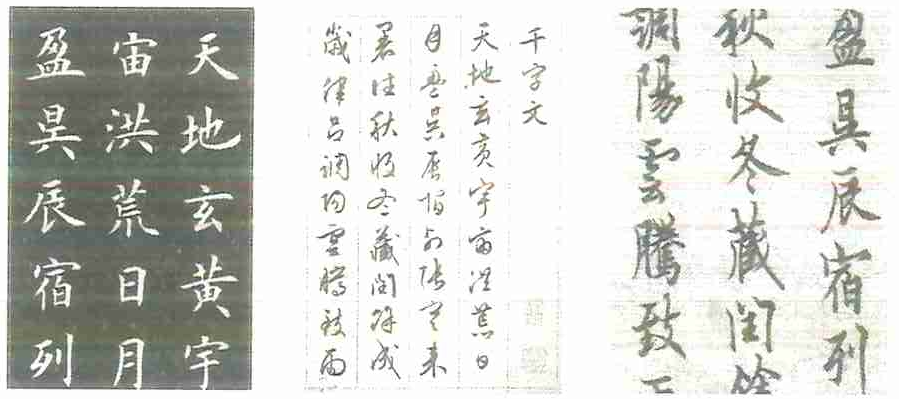 A.流畅淋漓    端庄秀丽    奔放不羁B.端庄秀丽    流畅淋漓    奔放不羁C.端庄秀丽    奔放不羁    流畅淋漓D.奔放不羁    端庄秀丽    流畅淋漓二、积累与运用。（16分）1.判断下面说法的对错，对的打“√”，错的打“×”。（4分）（1）“星、凤、蜀、祭”都属于形声字。（    ）（2）汉字在漫长的发展演变过程中，发生了很大变化，以甲骨文、金文、小篆、隶书、行书五种字体最为典型。（    ）（3）十九世纪七八十年代，在河南安阳小屯村发现了甲骨文，后来，清朝的王懿荣对它进行了仔细的研究。（    ）（4）调查报告一般包括问题的提出、研究方法、调查研究情况和资料整理、研究结论等方面的内容。（    ）2.按要求填空。（12分）（1）在历史长河中，“李”姓人才辈出。有春秋末期思想家__________，战国时期水利专家____________，唐太宗____________，唐代大诗人__________，北宋女词人____________，明代医药学家____________……（2）（原创题）“衣食住行”是我们日常生活中必不可少的。其中一个“行”字，也呈现出更加丰富的内涵。请根据下面括号里的提示，在横线上分别填上一个恰当的字，使之与“行”成词。行____（走动的人）    行____（带走的物品）    行____（活动的方式）____行（走路）        ____行（流通）          ____行（品德）三、阅读理解。（40分）（一）（原创题）阅读材料，完成练习。（15分）材料一  《中国汉字听写大会》是中央广播电视总台、国家语委于2013年推出的大型原创文化类电视节目。大会邀请来自全国的学生160人，组成32支代表队，以独特竞赛形式构成多场紧张精彩的晋级竞赛框架。该节目寓意唤醒更多的人对文字基本功的掌握和对汉字文化的学习。正如中央电视台科教频道总监金越介绍——“这不是一个秀场，呈现出来的状态可能非常单纯、简朴，但却可以吸引观众在电视机前同步参与，在游戏中学习知识、领略汉字之美”。材料二  “猜谜语、出谜语”这种文化活动在中国源远流长，它不仅是一种娱乐性活动，其中还蕴含着很深的文化内涵。流传千年的出灯谜、打灯谜游戏已经成为元宵佳节独特的文化活动，拥有广泛的群众基础。为弘扬中华优秀传统文化，丰富群众文化生活，为元宵节增添欢乐喜庆的节日气氛，中央电视台科教频道联合中国民间文艺家协会、中华灯谜学术委员会举办首届大型电视益智竞技节目《中国谜语大会》。1.材料一中介绍的电视节目是________________________________，它的意义在于________________________________________________________。（4分）2.材料二中介绍的电视节目是________________________________，它的意义在于________________________________________________________。（4分）3.对比两份材料，可以得出，这两档电视节目的不同点在于_________________________________________________________________，相同点在于______________________________________________________________________。（4分）4.为了号召同学们观看，请你从上面两档节目中任选一档，为它设计一条宣传用语。（3分）_____________________________________________________________________（二）课外阅读。（9分）传说仓颉创造了文字。仓颉在野外的泥地上看到了鸟的足迹，它们有直有斜有交叉，富有变化，而且每个线条都那么均匀、那么优美。于是他模仿鸟的足迹创造了字的笔画。这是造字的开始。后来，他又根据龟纹、虫蛇、黍稷、山川、草木等的形状或动态，创造了文字。当仓颉把造的字写给人们看时，大家高兴极了，七嘴八舌地议论着，说这个字躯干弯曲，末梢放纵；那个字两边修长，躯干矮短；这个字外部轻灵，内部紧凑：那个字不方不圆，若行若飞；这个字如龙蛇盘绕，那个字似鹰隼雄立……还有的人评论说，远看这些字，有如鸿鹄群游，___________________；近看这些字，好像布阵排兵，___________________。就这样，人类最早的文字之一——汉字诞生了。1.在横线上填上正确的词语。（填序号）（2分）A.井然有序    B.迂回绵延    C.蜿蜒曲折2.选文最后一段中破折号的作用是（    ）（2分）A.表示解释说明。        B.表示话题的转折。3.画“    ”部分主要运用了________的修辞手法，写出了人们对仓颉所造汉字的高度评价。你还能在下面横线上续写两句吗？（5分）__________________________________________________________________________________________________________________________________________（三）课外阅读。（16分）我爱你，中国的汉字（节选）为什么说中华民族是诗的民族呢？这些美丽而富有魅力的文字生来就给使用它的人带来了诗的灵性。看着这些有色彩、有声音、有气味的词，怎能不诱发你调动这些语言的情绪呀！在世界的文字之林中，中国的汉字的确是异乎寻常的。它用一个个方块字培育了五千年古老的文化，维系了一个统一的大国的存在，不管这块东方的土地上有多少种不同的语言，讲着多少互相听不懂的方言，但这汉字的魅力却成了交响乐的总指挥！面对着科学的飞跃，中国的汉字以其瑰丽雄健的生命力证明了自己的存在价值。是电脑接受了汉字，而不是电脑改变了汉字。在科学攀向高峰所出现的复杂思维状态中，古老的中国的汉字却焕发了青春，轻而易举地用原有的词汇构成了新的概念和术语。真的，中国的方块字能消化各种外来的新创造，因为它拥有一个单字的海洋。在人们熟悉这种文字后，可寻求的新的组合和创造的天地是那样的宽广而简便。啊！像徜徉在夏天夜晩的星空下，为那壮丽的景色而迷醉，我真的是无限钟情我赖以思维和交往的中国汉字，并震惊于它的再生活力和奇特魅力。我想，在人类历史的长河中，这种文字将越来越被世人所珍惜和喜爱。1.根据给出的意思写出文中相应的词语。（2分）（1）不同于平常。（                ）（2）形容事情很容易做。（                ）2.文中画“    ”的句子是指_____________________________________________________________。例如：我们现在使用的“________、________”等词语就是这种情况。（3分）3.选文从________________________、________________________、________________________等几方面谈了汉字的特点。（3分）4.作者认为，汉字的前景是______________________________________________________。（4分）5.你认为我们的汉字还有哪些方面的美？请你联系自己的生活实际写一写。（4分）_____________________________________________________________________四、习作。（30分）中国的汉字真有趣，每个字都有不同的风韵。我们看书读报、写信作文，都离不开汉字。它们可不是僵硬的符号，而是有着独特性格的精灵。相信你在学习汉字时，与汉字发生过有趣的故事，请写下来。要求：1.题目自拟，把事情的经过写清楚，突出自己与汉字之间的故事。2.书写工整，语句通顺，不少于400字。参考答案：一、1.D  2.D  3.A  4.B  5.D  6.A  7.C二、1.（1）√  （2）×  （3）√  （4）√2.（1）李耳  李冰  李世民  李白  李清照  李时珍（2）人  李  走  步  发  品三、（一）1.《中国汉字听写大会》  在游戏中学习知识、领略汉字之美2.《中国谜语大会》  弘扬中华优秀传统文化，丰富群众文化生活3.内容不同，一个是汉字，一个是谜语  都是弘扬优秀传统文化4.示例：书写的文明传递，民族的未雨绸缪。（二）1.B  A  2.A3.排比  示例：这个字笔画舒展，轻盈飘逸；那个字顿挫有致，方正端谨。（三）1.（1）异乎寻常  （2）轻而易举2.用原有的词汇构成新的概念和术语  示例：克隆  轻轨3.带来诗的灵性  异乎寻常  有新的组合和创造4.被世人所珍惜和喜爱5.示例：汉字具有形态美。一笔一画，起承转合，形态万千。比如“笑”字令人欢快，“哭”字一看就像流泪。